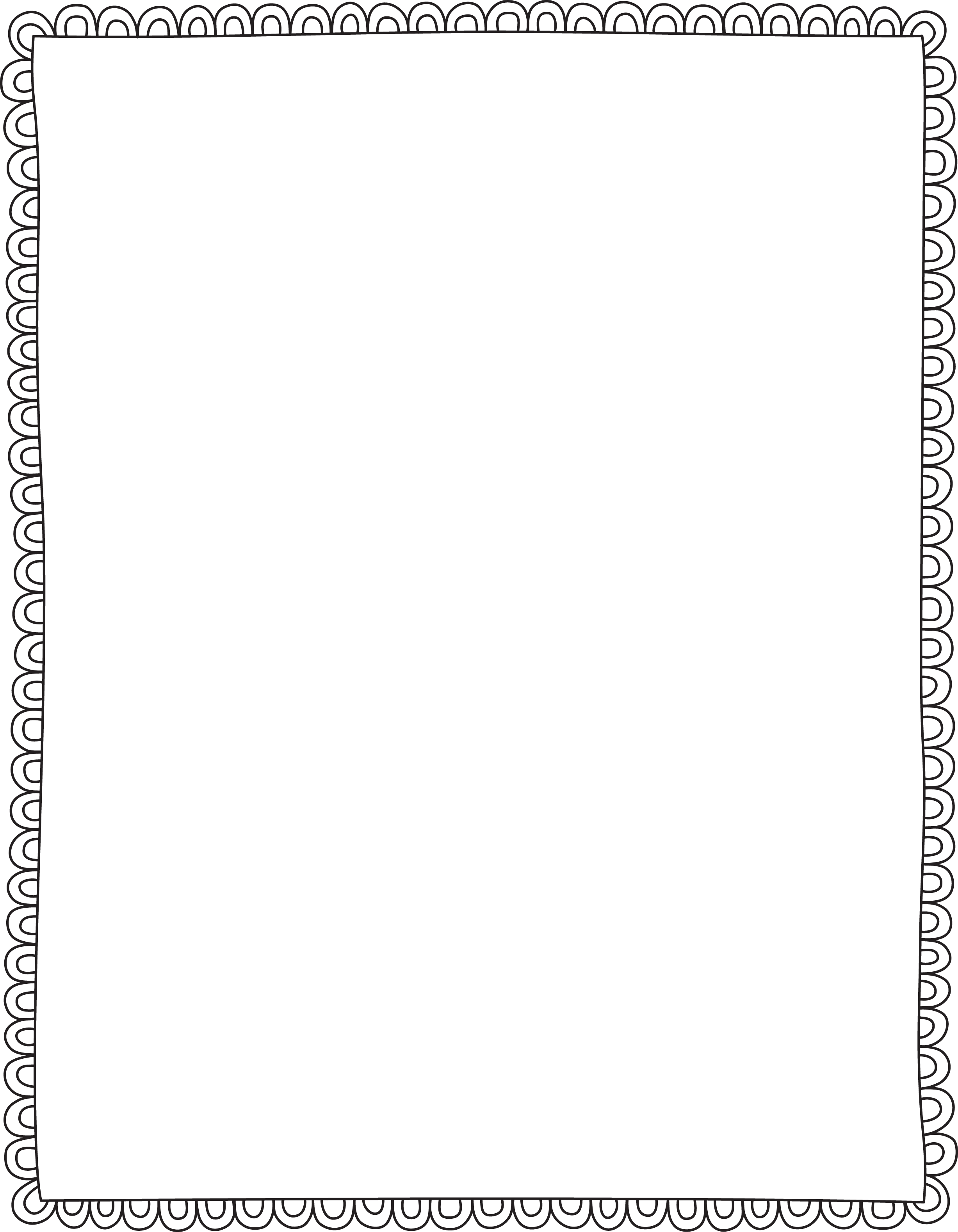 Dear Parents and Guardians,I would like to take this opportunity to introduce myself.  My name is Dominique Thomasson, and I am so excited to be your child’s seventh grade homeroom teacher.  During the year, I will be teaching your children English language arts.  This is my third year teaching at St. John, and I have previously worked as a substitute, second grade long-term substitute, SEP instructor, and instructional assistant for first, second, and third grade. Before my time at St. John, I gained teaching experience as a tutor for both elementary and college level students. I earned my Bachelor’s Degree in Visual studies from University of the Pacific, and recently received my Master’s Degree in education, and a multi-subject teaching credential from Humphrey’s University. Outside of teaching I enjoy traveling, reading, binge watching shows on Netflix, and spending time with friends and family!Throughout the year, it is important to have a strong parent-teacher relationship. If at any time you have any questions or concerns please contact me. You can email me at dthomasson@csdo.org or ask for me if you call the school at (510) 276-6632.  Also, please check my website often for homework assignments as well as important updates.  I update my page as much as possible with reminders, news, homework, and other information that might be helpful.https://msthomassonsjcs.weebly.comI am thrilled to be starting on this year’s journey with your children!  I look forward to watching them learn, grow and have a fantastic time in seventh grade!Sincerely,
Ms. Thomasson  